CARA PEMBONGKARAN KUBURAN MENURUT HUKUM ISLAM DI DESA UJUNG KECAMATAN DUA BOCCOE KABUPATEN BONESKRIPSIDiajukan Untuk Memenuhi Syarat-Syarat Memperoleh Gelar Sarjana Hukum IslamPada Program Studi Ahwal Al-Syakhshiyah OLEH :H A M K ANIM. 10020101044JURUSAN SYARIAH DAN EKONOMI ISLAMSEKOLAH TINGGI AGAMA ISLAM NEGERI SULTAN QAIMUDDIN KENDARI2014 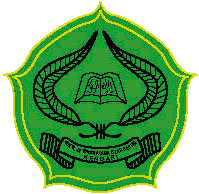 